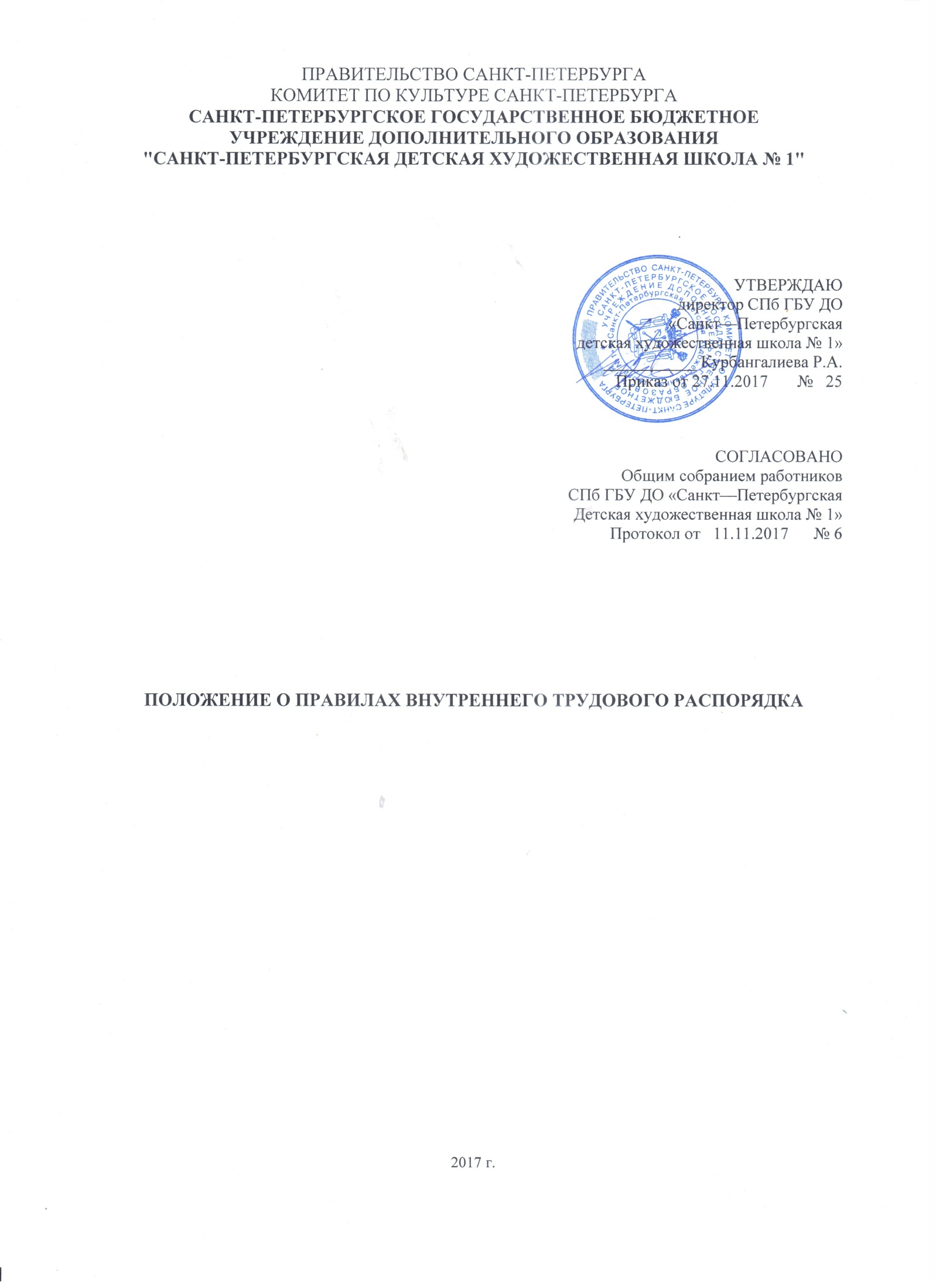 ПОЛОЖЕНИЕ О ПРАВИЛАХ ВНУТРЕННЕГО ТРУДОВОГО РАСПОРЯДКАСанкт-Петербургского государственного бюджетного учреждениядополнительного образования«Санкт-Петербургская детская художественная школа № 1»1.1Настоящие Правила внутреннего трудового распорядка разработаны в соответствии с Конституцией Российской Федерации, Трудовым кодексам Российской Федерации (далее - ТК РФ), Законом Российской Федерации «Об образовании в Российской Федерации» другими федеральными законами и иными нормативными правовыми актами, содержащими нормы трудового права.1. Общие положенияГлавным предназначением Правил внутреннего трудового распорядка (далее Правила) СПб ГБУ ДО «СПб ДХШ №1» (далее Школа) является определение прав, обязанностей и ответственности сторон за соблюдение норм Российского трудового законодательства.Правила призваны способствовать:- Выполнению основных задач и функций школы;- Укреплению трудовой дисциплины;- Достижению высокого качества работ;- Рациональному использованию рабочего времени;-  Повышению качества образовательных услуг;- Повышению ответственности педагогов за результаты работы школы.2. Порядок приема и увольнения работников.2.1. При приеме на работу администрация обязана потребовать, а поступающий обязан предъявить следующие документы:- паспорт;- трудовую книжку, за исключением случаев, когда трудовой договор заключается впервые или работник поступает на работу на условиях совместительства;- страховое свидетельство обязательного пенсионного страхования;- документы воинского учета - для военнообязанных и лиц, подлежащих призыву навоенную службу;- ИНН - документ об образовании, о квалификации;- справку об отсутствии судимости, выданную в порядке и по форме, которые устанавливаются федеральным органом исполнительной власти, осуществляющим функции по выработке и реализации государственной политики и нормативно-правовому регулированию в сфере внутренних дел;- 2 фотографии размером 3х4;2.2. С принимаемыми на работу сотрудниками заключается трудовой договор в письменной форме в двух экземплярах с указанием должности, места работы, даты возникновения трудовых правоотношений и иных существенных условий труда (ст. 16, 67 ТК РФ) не позднее трех рабочих дней со дня допуска к работе (ст. 67 ТК РФ).2.3. При поступлении на работу или переводе его в установленном порядке на другую работу работодатель обязан обеспечить следующее:2.3.1. Директор обязан ознакомить работника под роспись с:- настоящими Правилами внутреннего трудового распорядка;- методикой начисления заработной платы работникам бюджетных учреждений;- правилами общения сотрудников с учащимися и их родителями;- другими локальными нормативными актами Школы.2.3.2. Непосредственный руководитель обязан:- обеспечить работника подготовленным рабочим местом;- ознакомить работника с порученной работой, должностной инструкцией под роспись;2.3.3. Уполномоченные лица обязаны:- ознакомить работника с нормами производственной санитарии и гигиены труда,- разъяснить правила противопожарной безопасности и правила охраны труда на рабочем месте.2.4. При заключении трудового договора может быть включен испытательный срок с целью проверки соответствия работника поручаемой работе продолжительностью до 3 месяцев.2.5. При неудовлетворительном результате испытания работодатель имеет право до истечения срока испытания, расторгнуть трудовой договор с работником, предупредивего об этом в письменной форме не позднее, чем за три дня с указанием причин, послуживших основанием для признания работника не прошедшим испытательный срок.2.6. Изменение сторонами условий трудовых отношений в рамках трудового договора допускается только при взаимном согласии сторон. Изменение условий трудового договора оформляется дополнительным соглашением, являющимся неотъемлемой частью трудового договора.2.7. На всех сотрудников, проработавших свыше 5 дней, ведутся трудовые книжки в порядке, установленном действующим законодательством.2.8. На каждого работника школы заводится личное дело, которое является конфиденциальным документом и ознакомиться с ним, кроме самого работника, имеют право только уполномоченные лица в соответствии с приказом директора и положением «О защите персональных данных работника». 3. Права и обязанности работников.3.1. Каждый работник имеет право:- на работу, обусловленную трудовым договором;- на производственные и социально-бытовые условия, обеспечивающие безопасность, гигиену и охрану труда;- на оплату труда не ниже установленного федеральным законом минимального размера;- на отдых, обеспечиваемый установлением нормальной продолжительности рабочего времени, предоставлением выходных дней, праздничных дней, оплачиваемых ежегодных отпусков;- на профессиональную подготовку, переподготовку и повышение квалификации в соответствии с потребностями Школы;- в установленное время обращаться к директору школы и другим руководящим работникам по всем вопросам, связанным с их работой.- на пособия по социальному страхованию в случае временной утраты трудоспособности и в других случаях, предусмотренных законами и иными нормативными правовыми актами о труде;- на использование в полной мере иных прав, предоставляемых работникам в соответствии с действующим законодательством.3.2. Работник обязан:- добросовестно выполнять свои должностные обязанности;- выполнять правила внутреннего трудового распорядка; - соблюдать трудовую дисциплину;- при неявке на работу сотрудник обязан поставить в известность о причине отсутствия на рабочем месте своего непосредственного руководителя,- своевременно и точно исполнять распоряжения администрации и непосредственного руководителя, а также все приказы и инструкции, регламентирующие документы, которые доводятся до их сведения;- соблюдать установленный порядок хранения документов и материальных ценностей;- в первый рабочий день после болезни представлять руководителю больничный лист, который по форме и содержанию должен отвечать требованиям действующего законодательства;- работать над повышением своего профессионального уровня;- эффективно использовать персональные компьютеры, оргтехнику и другое оборудование;- поддерживать чистоту и порядок на своем рабочем месте, в служебных и других помещениях;- соблюдать требования по охране и гигиене труда, противопожарную безопасность;- не совершать действия, влекущие за собой причинение ущерба имуществу школы.3.3. Работникам запрещаются следующие действия:- курение в помещениях школы;- иные действия, противоречащие правилам внутреннего трудового распорядка, трудовому договору, должностной инструкции и иным нормативным актам, регламентирующим требования к исполнению трудовых обязанностей.4. Права и обязанности работодателя.4.1. Работодатель имеет право:- определять, изменять и уточнять трудовые обязанности работников исходя из интересов Школы с учетом трудовых договоров и трудового законодательства;- издавать распоряжения и давать указания, обязательные для всех сотрудников, а также требовать их неукоснительного исполнения;- контролировать соблюдение работниками трудовой дисциплины и выполнения настоящих Правил, применять соответствующие меры воздействия к работникам, их нарушающим;- поощрять работников за успехи в работе;- применять к работникам меры материальной и дисциплинарной ответственности;- осуществлять другие права, не противоречащие действующему трудовому законодательству.4.2. Работодатель обязан:- своевременно и точно определять, корректировать основные направления деятельности работника;- рационально осуществлять постановку целей и задач;- обеспечить работника постоянным рабочим местом, соответствующим санитарным нормам, нормам охраны труда, а также информационными материалами, документацией, оборудованием, средствами связи для решения поставленных задач;- обеспечивать своевременную разработку и утверждение должностных инструкций, отражающих трудовые обязанности работников;- обеспечивать трудовую и производственную дисциплину;- начислять заработную плату в установленный срок: выплата заработной платы работникам производится посредством карточной формы расчетов через перечисления на банковский счет сотрудников. - проводить необходимое обучение работников и создавать условия для профессионального роста и развития.- своевременно разрешать обоснованные жалобы и предложения работников.- соблюдать иные требования, предусмотренные ТК РФ и иными нормативными актами.5. Рабочее время. Порядок его использования. 5.1. Продолжительность учебного года начинается 1 сентября и заканчивается 31 мая, с 1июня по 18 июня занятия Пленэра и экзаменационный период. Продолжительность рабочей недели, рабочего дня и режим рабочего времени, а также дни отдыха для работников учреждения определяются законодательством РФ, графиком работы учреждения, трудовым договором.5.2. В Школе устанавливается шестидневная рабочая неделя. Продолжительность рабочеговремени — 7 часов при шестидневной рабочей неделе. В дни осенних, зимних и весенних каникул преподаватели школы  выполняют  работу, связанную с учебными мероприятиями в объеме часов их учебной нагрузки.5. Предоставление отпуска.5.1. Преподаватели пользуются в течение года отпуском продолжительностью 56 календарных дней, с сохранением средней заработной платы 1 июня по 25 августа.5.2 Администрация (директор , завуч) 56 календарных дней .5.3 Обслуживающий персонал 28 календарных дней.5.2. Право на ежегодный отпуск у работника учреждения возникает через 6 месяцев после даты возникновения трудовых правоотношений.6.7. В связи с личными и семейными обстоятельствами работнику учреждения может быть по его просьбе предоставлен отпуск без сохранения заработной платы но согласованию с администрацией.7. Меры поощрения и дисциплинарного взыскания.7.1. За должное выполнение трудовых обязанностей, положительные результаты работы,продолжительную и безупречную работу и за другие достижения в работе применяются следующие поощрения:- объявление благодарности;- награждение грамотой образовательной организации;- представление к награждению благодарностью Комитета по культуре Санкт-Петербурга;- выплата премии;- выплата стимулирующей надбавки к должностному окладу в соответствии с Положением о выплате стимулирующих надбавок.7.2. Нарушение трудовой дисциплины, то есть невыполнение или ненадлежащее выполнение по вине работника возложенных на него трудовых обязанностей, влечет за собой применение дисциплинарного взыскания, а также других мер, предусмотренных действующим законодательством.7.2.1. За нарушение трудовой дисциплины администрация школы, применяет следующие дисциплинарные взыскания:- замечание;- выговор;- увольнение по соответствующим основаниям.7.3. Дисциплинарные взыскания применяются директором школы.7.4. Выговор оформляется приказом директора школы на основе докладной записки руководителя и объяснительной записки работника. Работник подтверждает подписью ознакомление с приказом в 3-х дневный срок. Приказ сохраняется в личном деле работника. Отказ работника дать пояснение не является препятствием для наложения взыскания.7.5. Увольнение в качестве дисциплинарного взыскания может быть применено:- за систематическое неисполнение сотрудником без уважительных причин обязанностей, возложенных на него трудовым договором или правилами внутреннего трудового распорядка, если к сотруднику ранее применялись меры дисциплинарного или общественного взыскания;- за прогул (в том числе за отсутствие на работе более четырех часов подряд в течение рабочего дня) без уважительных причин;- за появление на работе в состоянии алкогольного, наркотического или иного токсического опьянения;- по другим основаниям ст.81 ТК РФ.При выборе вида взыскания учитывается степень тяжести содеянного и нанесенныйвред, обстоятельства, при которых совершен проступок, и предшествующая работаработника.7.6. Дисциплинарное взыскание применяется администрацией непосредственно послевыявления проступка, но не позднее одного месяца со дня его обнаружения, не считая времени болезни работника, пребывания его в отпуске.7.7. Если на протяжении года со дня наложения дисциплинарного взыскания работник небудет подвергнут новому дисциплинарному взысканию, то взыскание автоматически снимается.8. Расторжение трудового договора.Расторжение трудового договора с работниками производится приказом директора Школы.8.1. Работник увольняется по основаниям, предусмотренным законодательством (инициатива работника, инициатива работодателя, соглашение сторон, обстоятельства, независящие от воли сторон).8.2. Прекращение трудового договора оформляется приказом директора школы.8.3. В течение трех дней после увольнения выдается трудовая книжка и производится окончательный расчет. Днем увольнения считается последний день работы.